С 7 февраля по 13 февраля 2022 года в рамках плана УМЦ проходит неделя правовой грамотности «Правовой навигатор».11 февраля  2022  года  классными руководителями 6-х классов  с учащимися  проведены часы правовых знаний.                                                                              (викторины, блиц турнир, интеллектуальные игры)Цели и задачи: -обобщить знания учащихся об основных правах ребенка, показать единство прав и обязанностей детей;- воспитывать уважение к высказываниям одноклассников и к их правам;- акцентировать внимание детей на необходимости понимания и знания своих прав и обязанностей.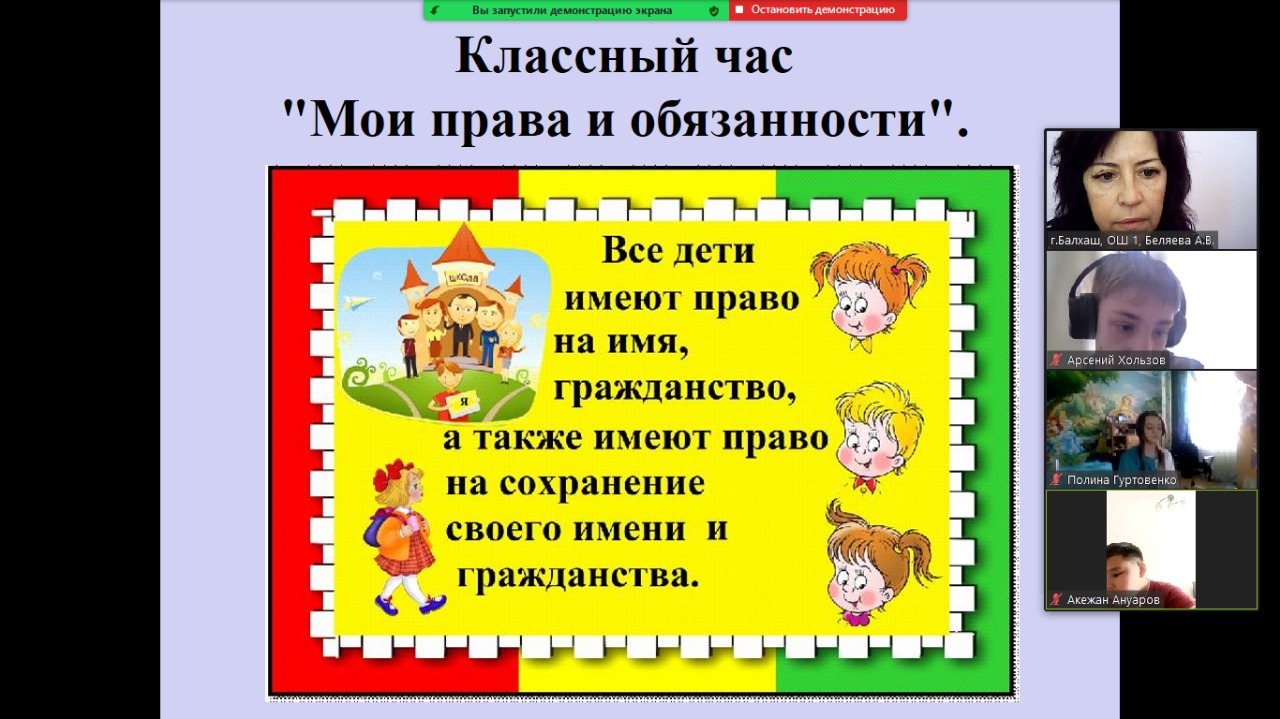 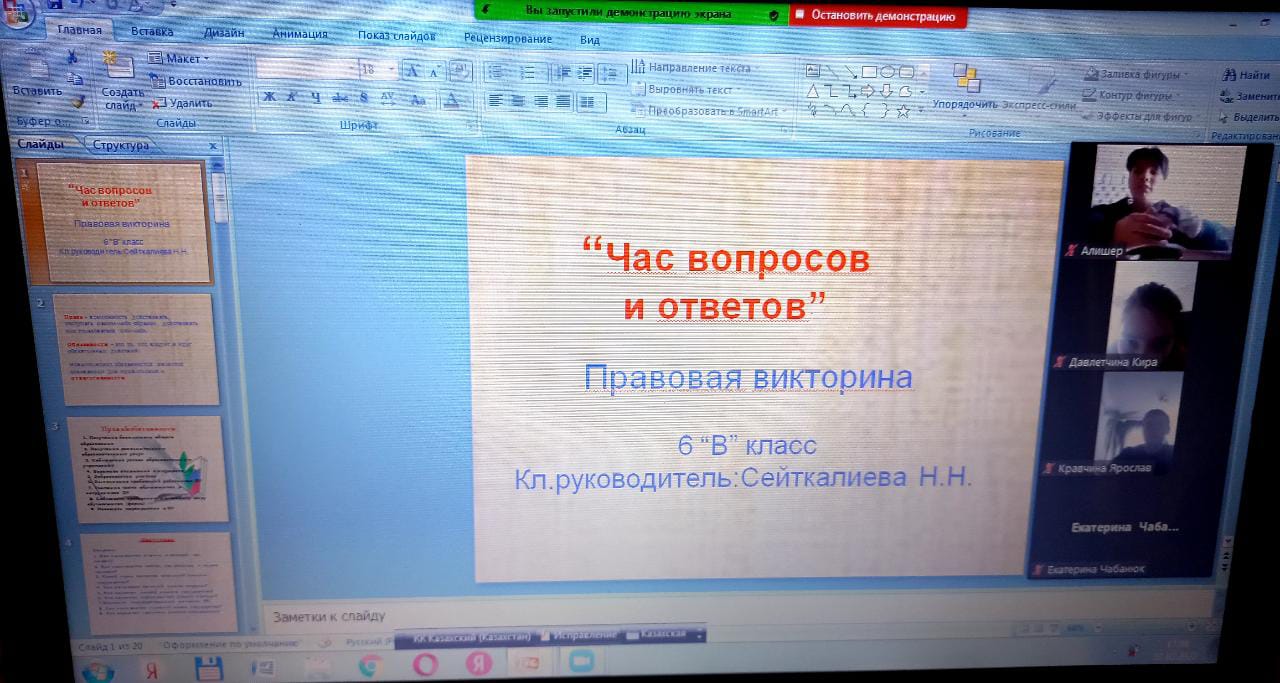 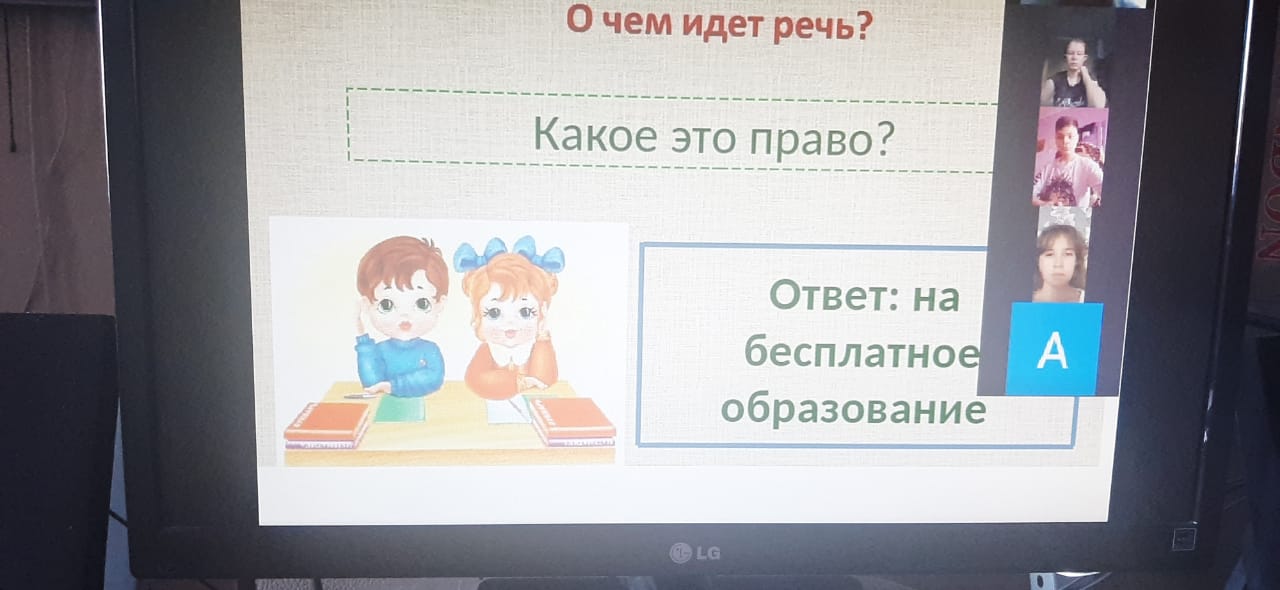 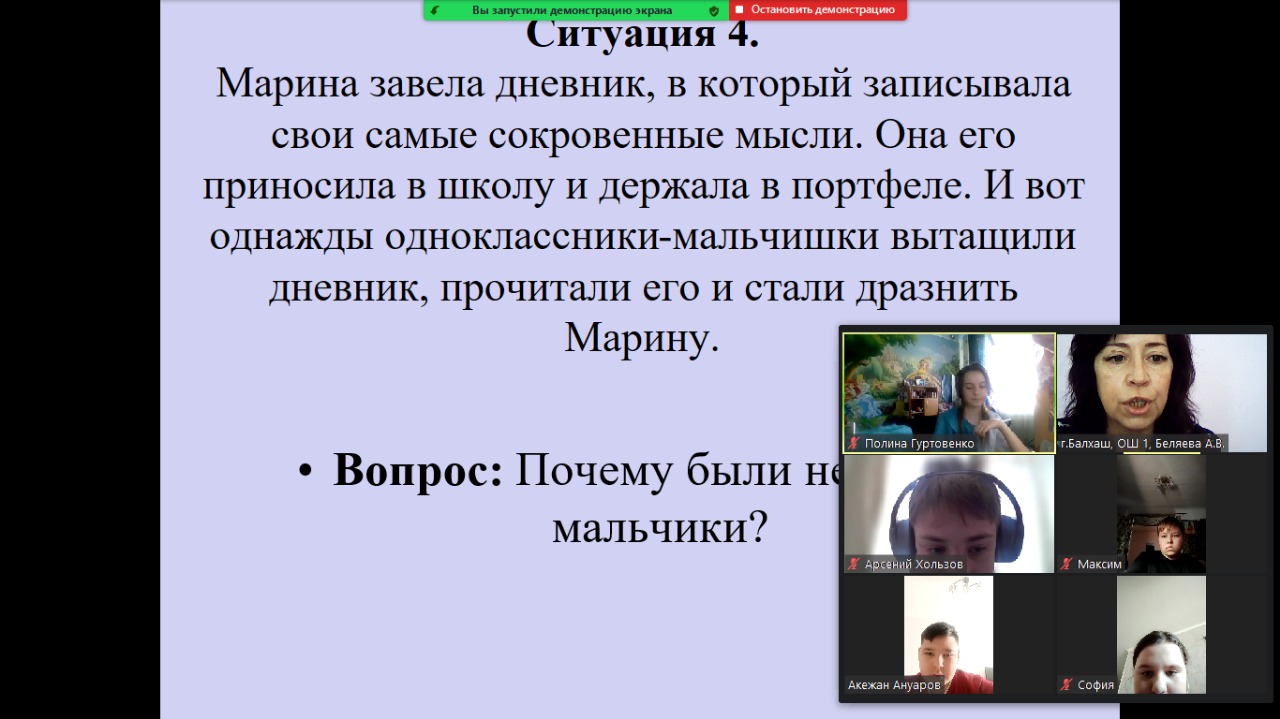 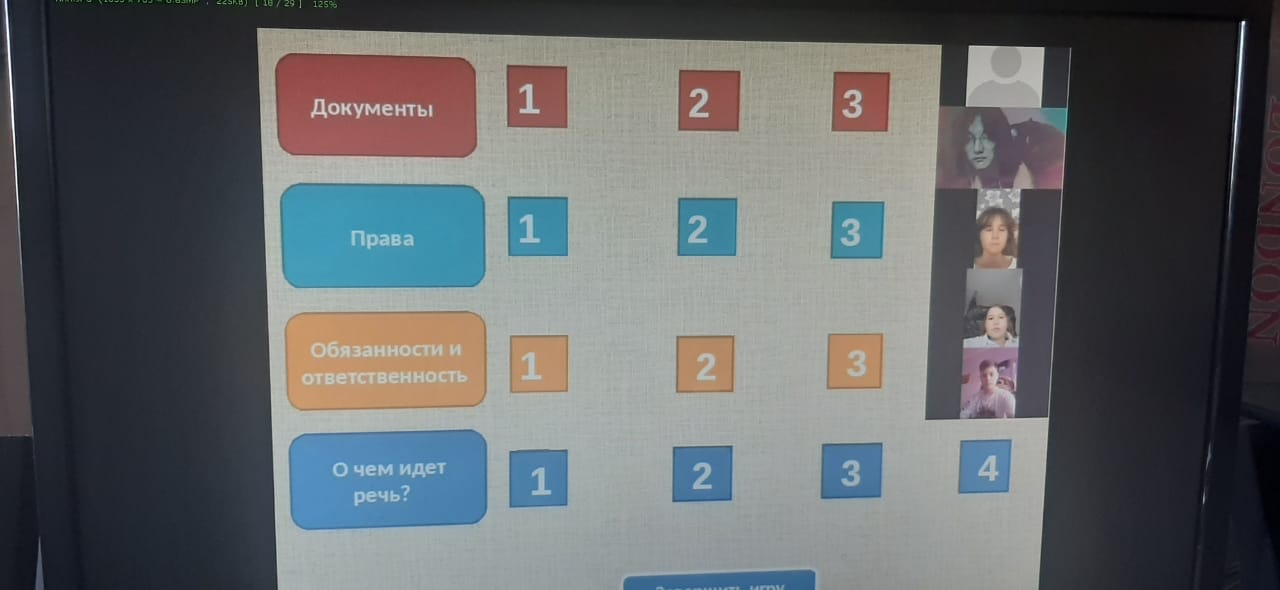 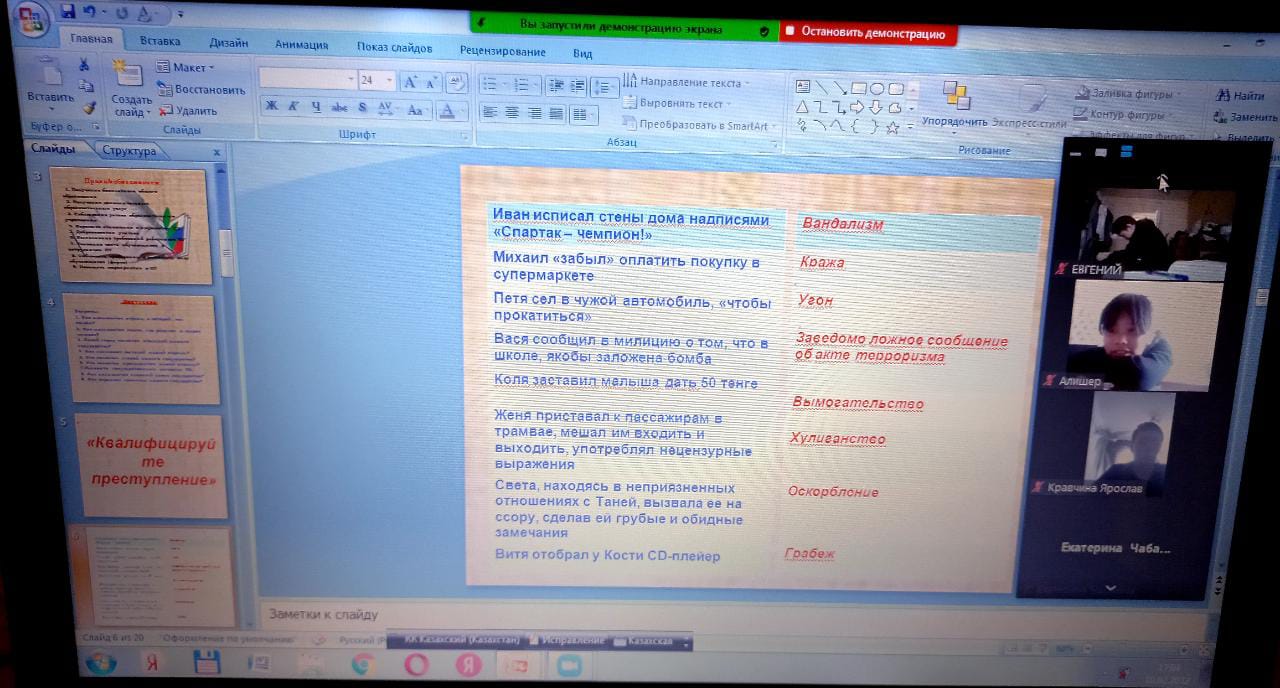 